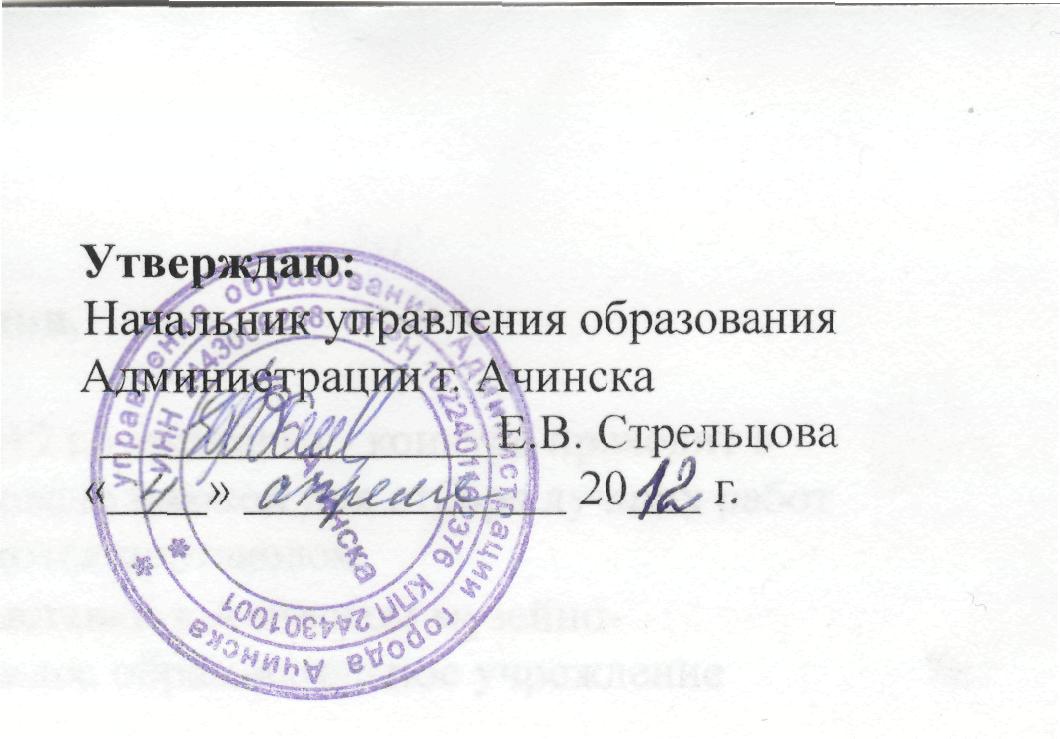 Положениео городской выставке — конкурсе детского творчества«Моя малая Родина»Общие положения.Городская выставка детского художественного творчества является традиционной формой подведения итогов работы творческих объединений в области изобразительного и декоративно-прикладного искусства.Цели и задачи выставки -конкурса.Выставка «Моя малая Родина» проводится с целью формирования у детей чувства патриотизма и любви к родному краю.Задачи выставки:привлечение внимание детей к истории, традициям и культуре красноярского края;пропаганда идей патриотизма и любви к родным местам;пробудить в сознании подростков чувство гордости за свой город и желания более активно участвовать в перспективе его развития;развитие творческих способностей детей и молодёжи, выявление одарённых детей и создание условий для их самореализации.Учредители, организаторы и партнеры выставки-конкурса.Учредителем выставки «Моя малая Родина» является управление образования Администрации г. Ачинска.Организатором выставки является МБОУ ДОД «Центр дополнительного образования детей».Партнёры выставки -конкурса: МБУК «Ачинский музейно-выставочный центр».Оргкомитет выставки-конкурса.Для организации и проведения выставки формируется оргкомитет в составе:Нечипоренко Л.В., заведующая художественно-эстетического отдела МБОУ ДОД ЦДОД;Харшина Е.А., педагог дополнительного образования по изобразительному искусству МБОУ ДОД ЦДОД;Дементьева А.Н., педагог дополнительного образования по декоративно-прикладному творчеству МБОУ ДОД ЦДОД.Участники выставки-конкурса.В выставке принимают участие учащиеся общеобразовательных, дошкольных учреждений города, воспитанники учреждений дополнительного образования в возрасте от 5 до 18 лет.Условия проведения.Выставка проводится в два этапа:I этап (школьный) с 10.05.2012 г. - 15.05.2012 г. - выставка - конкурс проходит в образовательных учреждениях, жюри сформировано школой для отбора лучших работ на городской этап, отобранные работы оформляются протоколом.21.05.2012 г. – оформление городской выставки в Ачинском музейно-выставочном центре с 10.00 -16.00 ч., каждое образовательное учреждение оформляют выставку самостоятельно.II этап (городской) выставка-конкурс проходит с 22.05.2012 г. – 25.05.12 г. в Ачинском музейно-выставочном центре с 10 часов.22.05.2012 г. - состоится открытие выставки — конкурса в 14.00 ч.25.05.12 г.- состоится закрытие выставки — конкурса в 14.00 ч., где будет подведён итог и награждены победители.Номинации выставки-конкурса.Выставка проводится по следующим номинациям:« Изобразительное искусство»;«Роспись»;«Керамика и лепка»;«Бисероплетение»;«Декупаж. Скрапбукинг»;«Бумажная пластика»;«Аппликация»;«Флористика»;«Изделия из природного материала»;«Изделие из дерева»;«Игрушка»;«Вязание. Макраме. Ткачество»;«Шитьё»;«Техническое творчество»;«Дизайн объёмных форм»;Специальная номинация: «Город будущего», работы могут быть выполнены в любой технике.Жюри выставки- конкурса.Для оценки работ, представленных в экспозиции выставки, определения победителей создаётся жюри, включающее педагогов дополнительного образования в сфере культуры и искусства образовательных учреждений всех уровней , искусствоведов, профессиональных художников.Жюри выставки осуществляет свою деятельность на основе регламента, установленного оргкомитетом:рассматривает работы в сроки, установленные оргкомитетом;определяет и утверждает победителей выставки-конкурса на основе критериев оценки конкурсных работ, установленных настоящим Положением;участвует в процедуре награждения лучших участников конкурсаРешение жюри принимается простым большинством голосов, оформляется протоколом и пересмотру не подлежит.Критерии оценки.Детские художественные работы будут оцениваться по следующим критериям:качество работы (мастерство исполнения);самостоятельность выполнения работ;соответствие работы тематике выставки;творческое воплощение художественного образа.Победители выставки определяются в каждой возрастной группе: 5-6 лет, 7-9 лет, 10-14 лет, 15 -18 лет по каждой номинации.Награждение.Победители награждаются дипломом I, II, III степени. По итогам выставки будет создан каталог из работ получивших дипломы трёх степеней.Заявка на выставку - конкурс.Участникам необходимо предоставить в оргкомитет анкету -заявку по следующей форме:Ф.И. автора работ;Возраст;Название работы;Номинация;Техника исполнения;Ф.И.О. педагога образовательного учреждения;Контактный телефон педагога;Полное название учреждения заявителя;Телефон образовательного учреждения.Требование к оформлению работ.Каждая работа должна быть снабжена этикеткой размером 6*10 с информацией по форме (приложение № 1).Коллажи, панно, рисунки необходимо оформить в рамки или паспорту (использования скотча при оформлении запрещается).Оформление выставочных площадок будет проходить в Ачинском музейно - выставочном центре силами учреждений, представляющих свои работы (ширмы, планшеты, драпировки).Направляющая сторона, организует дежурство на выставке и несёт ответственность за сохранность экспозиций.Контактная информацияОргкомитет выставки — конкурса:тел. 7-64-71styristi @ mail. ruПриложение №1Форма этикеткигородской выставки - конкурса детского творчества «Моя малая Родина»Ф.И. автора работ______________________________________________________________Возраст участника_____________________________________________________________Название работы______________________________________________________________Номинация __________________________________________________________________Полное название учреждения заявителя __________________________________________Ф.И.О. педагога образовательного учреждения____________________________________